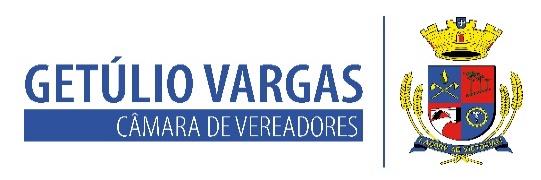 BOLETIM INFORMATIVO Nº. 014/2022O Poder Legislativo de Getúlio Vargas está sempre ao lado da comunidade, defendendo seus interesses e os representando. Por isso, o convidamos a acompanhar as próximas Sessões Ordinárias, que acontecem nos dias 19 e 26 de maio, às 18h30min, na Sala das Sessões Engenheiro Firmino Girardello, na Câmara de Vereadores.Lembrando que as Sessões são transmitidas ao vivo através do canal oficial da Casa no Youtube (Câmara de Vereadores de Getúlio Vargas). O link da transmissão também é disponibilizado na página no Twitter, em @LegislativoGV e no site www.getuliovargas.rs.leg.br.*O atendimento na Casa acontece das 8h30 às 11h30, e das 13h30 às 17h, de segunda a sexta-feira.*O contato com o Poder Legislativo poderá ser feito também por telefone através do número 54 – 3341 3889, ou pelo e-mail:camaravereadoresgv@gmail.com.Para maiores informações acesse:www.getuliovargas.rs.leg.brGetúlio Vargas, 11 de maio de 2022.Dinarte Afonso Tagliari FariasPresidente